PREDSEDA NÁRODNEJ RADY SLOVENSKEJ REPUBLIKYČíslo: 878/2007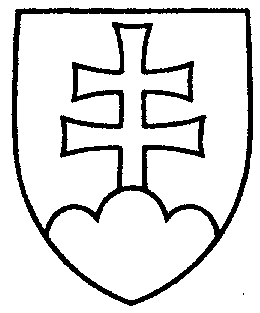 275ROZHODNUTIEPREDSEDU NÁRODNEJ RADY SLOVENSKEJ REPUBLIKYz 23. apríla 2007o návrhu pridelenia návrhu zákona, podaného skupinou poslancov Národnej rady Slovenskej republiky na prerokovanie výborom Národnej rady Slovenskej republiky	A. k o n š t a t u j e m, že	skupina poslancov Národnej rady Slovenskej republiky podala návrh na vydanie zákona, ktorým sa mení a dopĺňa zákon č. 338/2000 Z. z. o vnútrozemskej plavbe a o zmene a doplnení niektorých zákonov v znení neskorších predpisov (tlač 289), doručený 
20. apríla 2007, ktorý som podľa § 70 ods. 2 zákona Národnej rady Slovenskej republiky 
č. 350/1996 Z. z. o rokovacom poriadku Národnej rady Slovenskej republiky v znení neskorších predpisov zaslal vláde Slovenskej republiky so žiadosťou o zaujatie stanoviska 
v lehote do 30 dní;	B. n a v r h u j e m	Národnej rade Slovenskej republiky	1. p r i d e l i ť	návrh skupiny poslancov Národnej rady Slovenskej republiky na vydanie zákona, ktorým sa mení a dopĺňa zákon č. 338/2000 Z. z. o vnútrozemskej plavbe a o zmene a doplnení niektorých zákonov v znení neskorších predpisov (tlač 289)	na prerokovanie	Ústavnoprávnemu výboru Národnej rady Slovenskej republiky	Výboru Národnej rady Slovenskej republiky pre financie, rozpočet a menuVýboru Národnej rady Slovenskej republiky pre hospodársku politiku aVýboru Národnej rady Slovenskej republiky pre verejnú správu a regionálny rozvoj;PREDSEDA NÁRODNEJ RADY SLOVENSKEJ REPUBLIKY- 2 -	2. u r č i ť 	a) k poslaneckému návrhu zákona ako gestorský Výbor Národnej rady Slovenskej republiky pre hospodársku politiku,	b) lehotu na prerokovanie poslaneckého návrhu zákona v druhom čítaní 
vo výboroch do 18. júna 2007 a v gestorskom výbore do 19. júna 2007.Pavol   P a š k a   v. r.